Pakkeliste – Fylkesleir 2023Telt (avtal med dei andre i klubben)Pynt til tunet?Tau (til bygging i tunet)Sovepose og liggeunderlagTursko/joggesko og støvlarUllundertøy og ullsokkerKlær etter været, husk det kan bli kaldt på kvelden/natten. Varmt nattøy (gjerne ullstillongs, ullgenser og lue. Det kan bli kaldt på natta)Regntøy og vindtett jakkeLeirbukse (om du har)Toalettsaker og godt handkleBadetøySolbriller, solkrem og myggstift/sprayVannflaske og matboksLommepenger til kioskenPowerbankLommelyktUkulele, fløyte, gitar eller anna instrument?!Husk å merke alle tingene dine med navn!Enkelte aktiviteter krever også at du har med deg noe. Sjekk www.4h.no/rogaland og saken om Fylkesleir 2022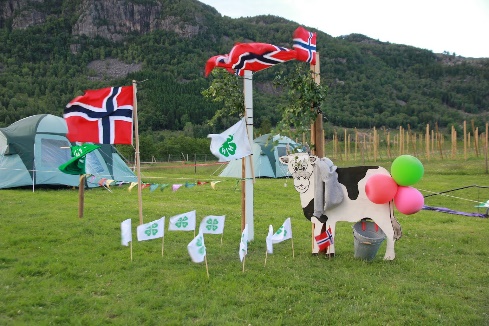 La datamaskiner og andre tekniske og verdifulle ”dubbeditter” være hjemme.